Publicado en España el 16/05/2017 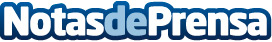 Fraikin Alquiler de Vehículos, nuevo miembro de GASNAMFraikin ha sido nombrado nuevo Socio Ordinario por la Junta Directiva de la Asociación Ibérica de Gas Natural para la Movilidad (GASNAM). La adhesión a esta asociación se enmarca dentro de nuestros esfuerzos y convicción por orientar cada vez más nuestra actividad y nuestros vehículos hacia una gestión sostenible y eficiente del medio ambienteDatos de contacto:Guillem de BarnolaDirector de Marketing902 404 903Nota de prensa publicada en: https://www.notasdeprensa.es/fraikin-alquiler-de-vehiculos-nuevo-miembro-de Categorias: Logística Consumo Industria Automotriz Otras Industrias http://www.notasdeprensa.es